                                               Video kameru iegāde un uzstādīšanaKontaktpersona: Sandis Petruškevičs Tālr.:	29186615E-pasts:	sandis.petruskevics@ropazi.lvPieg. adrese:	Zaķumuiža skolas iela  3DarbsPiedāvājumu iesniegšana Līdz 11.04. 2023 sandis.petruskevics@ropazi.lvPreces – jaunas, nelietotas, bez jebkādiem bojājumiem, ražotāja iepakojumāPiedāvātās precēs pilnībā atbilst tehniskās specifikācijas prasībāmVisu preču garantija 24  meneši  no preču saņemšanas brīžaRopažu novada pašvaldība LV90000067986Institūta iela 1A, Ulbroka, Stopiņu pagasts, Ropažu novads, LV-2130AS SEB Banka Kods UNLALV2X Konta Nr. LV79UNLA0033300130908Saņēmējs: Ropažu vidusskola Skolas iela 3, Zaķumuiža, Ropažu novads, LV-2133Preču piegāde,uzstādīšana termiņš 30  dienu laikā no Līguma slēgsana brīžaPoz.Preces nosaukums/kodsCena EURbez PVNDaudzumsMērv.SummaEUR1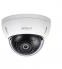 IP kamera Dahua IPC-HDBW1431EP 2.8mm8gab.Izšķirtspēja 4 Mpx Full HD. Sensors 1/3" CMOS, jūtība 0.08 Lux(F2.0). Fiksēts objektīvs 2.8mm. Skata leņķis 104°. Attēla uzlabošana BLC/ HLC/ DWDR/ 3D DNR/. Nakts redzamība, Smart IR apgaismojums līdz 30m. Āra / iekštelpu, -30°C~+60°C, ūdensnoturīga IP67. Vandāldroša IK102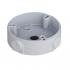 Sadales kārba PFA1366gab.Izmērs Ø 110 x 33.5mm. Nestspēja 1 Kg Svars 0.18 Kg3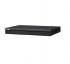 16 kanālu NVR Dahua DHI-NVR4216-16P-4KS2/L1gab.16-kanālu NVR - 16 PoE porti. Perimetra aizsardzības, sejas detektēšanas atbalsts no kameras. Atbalsta 2 gab. HDD līdz 20TB. Ieraksta ar 8 Mpx 4K Ultra HD izšķirtspēju H.265/H.264 kodēšana. Datu plūsma līdz 160 Mbps. Signalizācija: 4 ieejas un 2 izejasVideo izeja: HDMI/VGA4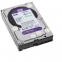 HDD 6TB 6GB/S 64MB/PURPLE WD60PURZ WDC1gab.Atmiņas disks HDD 6TB. SATA III (6.0 Gb/s). Optimizēta diska rotācijas tehnoloģija IntelliSeek. Sabalansēts ātrums (5400 rpm). Atmiņas buferis 64MB5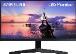 SAMSUNG Monitors 22" F22T350FHR1gab.Monitora izmērs 22'' 75Hz. Izšķirtspēja Full HD 1920x1080 (16:9). Savienojumi D-Sub, 1xHDMI. Skata leņķis 178° Horizontāli / 178° vertikāli. Iebūvēti skaļruņi6HDMI Cable plug - plug Ethernet gold-plated 5 m HAMA 830821gab.7RJ4520gab.8Tīkla kabelis Cat5e/UTP450mStarpsumma - aprīkojumsStarpsumma - aprīkojumsStarpsumma - aprīkojumsStarpsumma - aprīkojumsKopāKopāStarpsumma - aprīkojumsStarpsumma - aprīkojumsStarpsumma - aprīkojumsStarpsumma - aprīkojumsPVN (21%)PVN (21%)Starpsumma - aprīkojumsStarpsumma - aprīkojumsStarpsumma - aprīkojumsStarpsumma - aprīkojumsKopā ar PVNKopā ar PVNAprakstsCena neskaitot PVN (EUR)Daudz.Mērv.Summa (EUR)1Kameru uzstādīšana, regulēšana8gab.2Kabeļu montāža1gab.3Sistēmas pamata konfigurēšana - ieraksta režīms un darbība lokālajā tīklā1gab.4Apsekošana, vizualizācija, tāme, administrēšana1gab.5Sistēmas lietošanas instruktāža līdz 1 st.1st.6Transporta izdevumi kmStarpsumma - darbsStarpsumma - darbsStarpsumma - darbsStarpsumma - darbsKopāKopāStarpsumma - darbsStarpsumma - darbsStarpsumma - darbsStarpsumma - darbsPVN (21%)PVN (21%)Starpsumma - darbsStarpsumma - darbsStarpsumma - darbsStarpsumma - darbsKopā ar PVNKopā ar PVNKopā aprīkojums un uzstādīšanaKopā aprīkojums un uzstādīšanaKopā aprīkojums un uzstādīšanaKopāPVN (21%)Kopā ar PVN